Załącznik do SIWZ  nr 4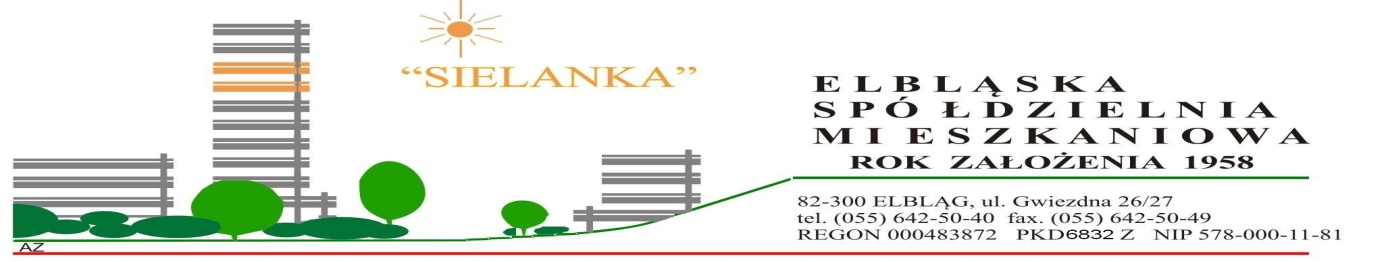 (PROJEKT) POROZUMIENIEzawarte w dniu  …………………….. 2012 roku w Elblągu  dotyczące udostępnienia pomieszczeń węzłów w budynkach ESM ”Sielanka” w celu montażu na ciepłomierzach przystawek elektronicznych z nadajnikiem radiowym umożliwiającym monitoring i odczyt danych z ciepłomierzy.pomiędzy Elbląską Spółdzielnią Mieszkaniowa „Sielanka”, ul. Gwiezdna 26/27; 82-300 Elbląg, reprezentowana przez:1.   Prezesa Spółdzielni             - Mieczysława Szałachowskiego2.   Z-cę Prezesa Spółdzielni    - Ewę  SmerżaaEPEC- Elbląskim Przedsiębiorstwem Energetyki Cieplnej w Elblągu reprezentowanym przez:…………………………………………………………………………………………….…………………………………………………………………………………………….zwanych dalej Stronami .ESM Sielanka w latach 2012-2013 zamierza zrealizować we wszystkich budynkach mieszkalnych Spółdzielni, całość prac  związanych z platformą telemetryczną i informatyczną obsługującą system monitoringu i odczytu poszczególnych medii. Zamierzenie to Spółdzielnia będzie realizować przy udziale środków unijnych w ramach składanego na konkurs ogłoszony przez Urząd Marszałkowski w Olsztynie, projektu z osi VII Infrastruktura Społeczeństwa Informatycznego, o „Usprawnienie obsługi mieszkańców i kontrahentów Elbląskiej Spółdzielni Mieszkaniowej „Sielanka” poprzez wdrożenie systemu e-usług w obszarze zarządzania mediami”                                                                                                                                                                                                                                                                                                                                           W związku z powyższym Strony zgodnie ustaliły:EPEC  udostępni w budynkach Elbląskiej Spółdzielni Mieszkaniowej „Sielanka”, węzły celem montażu na ciepłomierzach przystawek elektronicznych z nadajnikiem radiowym umożliwiającym monitoring i odczyt danych z ciepłomierzy. Wykaz adresów budynków, stanowi załącznik do niniejszego Porozumienia.ESM „Sielanka”  swoim kosztem i staraniem  dokona zakupu i montażu przystawek elektronicznych z nadajnikiem radiowym w budynkach Spółdzielni oraz deklaruje wdrożenie  systemu informatycznego  do wykonywania zdanego odczytu  zużycia jednostek GJ.Koszty wdrożenia  systemu informatycznego  i całej platformy obsługującej ten system  tj. retransmiterów, koncentratorów, modułów do przesyłu danych, oprogramowanie do obsługi odczytów itp. poniesie Spółdzielnia.   Natomiast EPEC poniesie koszty ewentualnych niezbędnych modyfikacji obecnie istniejącego w EPEC, oprogramowania w celu kompatybilności systemów z oprogramowaniem wdrożonym w Spółdzielni. Montaż na ciepłomierzach przystawek elektronicznych z nadajnikiem radiowym umożliwiającym monitoring i odczyt danych z ciepłomierzy wykonany zostanie  w II, III  kwartale 2012 roku według harmonogramu ustalonego między stronami.                                              Harmonogram montażu stanowi załącznik do niniejszego porozumienia.Szczegółowe terminy montażu ustalane będą w trybie roboczym przez Generalnego Wykonawcę tych robót tj. Firmę   wyłonioną w trybie przetargu, który planowany jest w I kwartale 2012 roku.Szczegóły korzystania z tej platformy przez EPEC, prowadzenia odczytów, będą przedmiotem podpisania odrębnego porozumienia.Po wdrożeniu projektu przez ESM ”Sielanka”,  dotyczącego montażu systemu monitoringu i zdalnego odczytu medii, służby finansowe ESM „Sielanka” i EPEC E-g  w trybie roboczym ustalą szczegóły  w zakresie prowadzenia terminów odczytów i rozliczeń w budynkach Spółdzielni będących podstawą fakturowania zakupu ciepła.	Na tym Porozumienie zakończono i podpisano w dwóch jednobrzmiących egzemplarzach, po jednym dla każdej ze stron.……………………………………………………………………………………………………